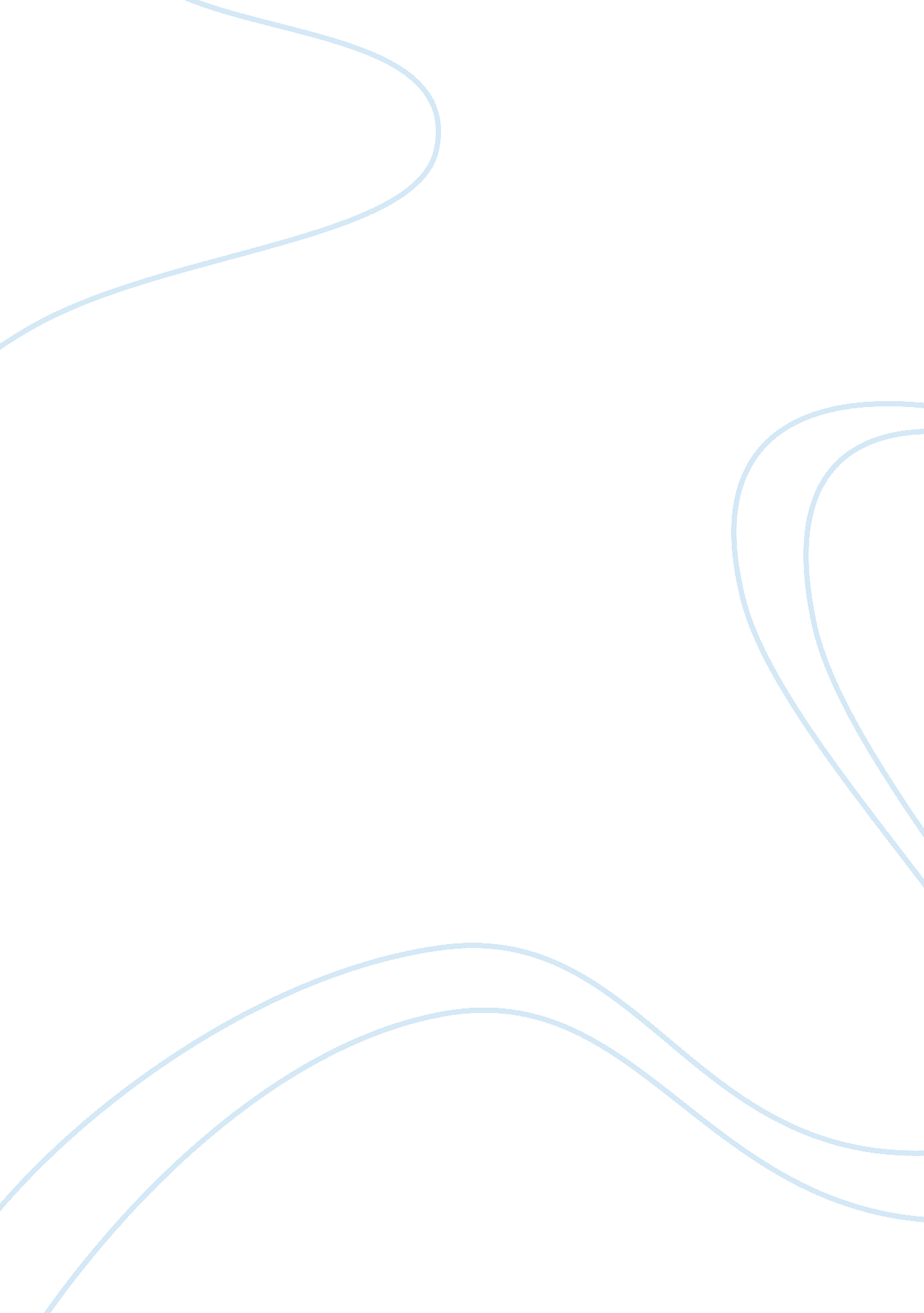 Indiscipline among the young, techniques for controlling it impact and causesExperience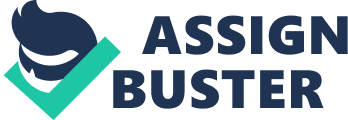 Indiscipline among the pre-adult is getting away hands, the causes, and effects and some proposed answers for check it The Bound together Nations depicts Young people between the ages of 15-24 years, this definition was made amidst approaches for the far reaching youth the year 1985 and maintained by the General Social affair different nations in like way draw a line on the energetic at the age at which an individual is given relative treatment under the law as regularly as conceivable suggested as the “ period of greater part”. This age is constantly 18 years in different nations, once the individual passes this age, they are considered to an experienced childhood, in like way, definition and subtleties of the term” youth” routinely change from nation to country, dependent upon the choosing socio-social institutional, money related and political variables. In any case, Ghana Methodology for Youth describes Youth as people between 16-34 years discharges in 2010. Indiscipline among the adolescent is an unbelievably standard reason behind dissatisfaction or discontent and frustration for the parent, instructors and the country too, it changes into an issue when the young don’t regard to sales or solicitations from senior locals, the pre-grown-up of today basically require their own one of a kind specific way. Jive Guidance under productive youngster raising (2005 – 2011) depicts Indiscipline as an immediate issue that is allocated a show of awful conduct. Indiscipline youth cause a psychological and lively harm to their kin, occasions of indiscipline can expect different structures lying, taking, and playing truant, or getting away from home, and pharmaceutical maltreatment. Two or three purposes behind indiscipline can transmit from: v Nonappearance of Parental Course or Horrible Parentage Terrible parentage is a basic clarification behind indiscipline among the juvenile and to see such a wreck we have to utilize authentic way to deal with oversee getting a handle on it, present-day society is “ so perplexed and touchy” that it can’t strengthen energized issue to managing a basic social issue like indiscipline in the all inclusive community eye, from examination youth with indiscipline lead begin from homes with rude gatekeepers, lushes, quiet addicts, criminal and unaware guardians” Who destroyed their wards with unlawful and shockingly grabbed riches. ” Furthermore pro have discovered that young with social issues, for the most part, have parent Who presents unfit control procedures? Anyway, some capricious issues can in like way make the young grandstand indiscipline, which can be wiped out with expert bearing Societal Effect There has occupied into a sudden move from validness to unpleasant. Accomplishments are never again assessed by commitment and point of confinement yet impact and material riches whom you know as opposed to what you measure up to the degree that genuineness is the thing that picks progress. In like way, an understudy needs not use the outstanding night light. It works, in the event that he/she can get an extravagant ‘ blessing’ or place a liberal envelope’ before his educator whose still, little voice was simply purchased with cash. Terrible Partner Assembling In a wide examination, it has been seen that the indiscipline among the young is envisioned for sidekick gathering. It through these accomplice social events that the young can learn quiet abuse, which has conveyed robbery and also enormous mercilessness in the general populace in their groupings, the adolescent have understands how to design obscenities, for example, strikes, butchering, and aptitudes for taking among others. It is an eventual outcome of this that one ought to regardless come to accept that indiscipline in the energetic is of sidekick weight. Wide interchanges The sweeping correspondences have exhibited the youthful to be indiscipline than at later. It isn’t stunning the present young ladies and youthful colleagues dress disgustingly, and on the off chance that anybody attempts to fix them or remark on the dressing code, the pre-grown-up has wound up being horrendous and solid regardless of naming the course to be “ a regressive individual whose eyes have gotten nothing from the four corners of the world”. Earnestly this is nothing, at any rate a genuine indiscipline in the young. Likewise, the essential factor to fault is wide exchanges. The Adjustments In the general population eye The present social solicitations are yet to fault for indiscipline. These movements solidify sullying among pioneer’s inappropriateness and poor strategies for association among others. In a sensible world, this may not resemble a reason yet rather called a protect rather. You find in the present society two or three pioneers who are decay and misguided, if these pioneers come to coordinate the pre-grown-up, the young may not hear them out or may an opposite of what they are communicating likewise as an introduction to them. Urban Buoy Much is to be faulted for indiscipline among the urban staying youth, the accessibility of horrible drugs, for example, marungi, bangi, and liquor among others. Youth don’t act against society’s norms or controls purposefully, at any rate they are impacted by the medications they take and drink. The solutions scramble their brains and drive them to do that are against the social solicitations. The utilization of these pharmaceuticals prompts indiscipline. With any Reason there is an impact which can be a give or take, the impact of indiscipline among the energetic are amazing. Indiscipline can be depicted as nonattendance of demand, a section of the impact of indiscipline among the pre-grown-up combine nonappearance of regard for instructors, parent, and other senior figures routinely could be fought that the indiscipline of specific people has lessened the huge quality and morals of different adolescents, in that teachers are not any more in charge of setting limits, just to guarantee that specific targets are met. As a demand is never again present, the nonappearance of control does not present any assumption of lack of respect as indiscipline isn’t attached to unseemliness any more. Pre-grown-up appalling conduct is the place the youthful exhibits unsuitable or criminal lead Youthful terrible conduct may show up in taking vandalism, refusal to go to class and so forth. This stems from the way that the kid needs parental idea and control. He isn’t given genuine socialization and tangle be influenced by the mate gathering, this incite indiscipline among which put the country in a considerable measure of threat in light of the manner in which that our points of interest won’t be legitimately directed and nation won’t accomplish any progression. All over indiscipline does not connect with school going among the adolescent. This is on the grounds that the adolescent may remain with the mother who may be able to pay for the school expenses and give other fundamental needs of the tyke. In all actuality, even where the tyke remains with father, school dropout is no doubt going to happen, as men without their life accomplices can’t give the correct condition to class going among the youthful. Who is to cook for the youngster? Who is to urge the tyke to go to class when the dad is missing? This is the place pregnancy takes puts before a young lady is twenty years of age. Broken homes incite a circumstance where the youngsters are not given the required parental idea and control. The young lady may swing to offer herself to men with a specific genuine target to meet her fundamental needs What results from this is auxiliary school pregnancy. A few young ladies/ladies from broken homes experience dissatisfaction as they have their primary material needs not met and they don’t encounter the advantage of parental control. The mix-up may lead them to prostitution. They by then stand the danger of contracting explicitly transmitted sicknesses (e. g. HIV/Makes a difference). This is the place the energetic under twenty years get to the road and join themselves in wage conveying hones which will hurt their physical, mental and social movement. Such exercises inimically affect the correct strategy of the youths for grown-up occupations and responsibilities. This is by excellence of they are not given particular and master arranging. Kids who could have progressed toward getting the chance to be legitimate aides, specialists or teachers wind up changing into a guarantee to the general populace. The reaction for control exuberant Indiscipline is, with magnificent military teacher systems, guardians can get a broad extent of positive changes in the direct of their kids. Compensating is far transcendent a choice than reprimanding intelligent examinations have displayed that individuals react essentially more rapidly to valuable outcomes and support. A parent ought to be more worried over overhauling the character of their puberty and abandon assuming that the commitments concerning their childhood concentrating on closes at the school’s entryway National experts to pervade a high slant of control into the pre-grown-up and take a stern disciplinary evaluations ones saw to affect try to untidy the psyches of other youth. On the reaction for indiscipline among the young, the elderly bearing that investigating is the answer for this issue. Moral Subject, for example, tatarakyat and civics ought to be advised and require ought to be given to the subject. Youth must be made to value the criticalness of warmth, regard, and care among themselves. More talks and crusades inside the school premises must be managed the co-errand of the police, bar board, Stringent measures are fundamental to check undesirable occasions, other than these measures parent, teachers, ministers (nonentities) should demonstrate the young on the massiveness of being discipline, society ought not slight and keep up a key partition from the hopeless youth however rather acknowledge a job in regulating them to right courses, 